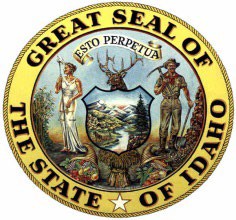 State of IdahoCompensation Request FormPurpose: To request a temporary or permanent employee salary increase or bonus payment. This form is not for annual change in employee compensation (CEC) requests.Routing: This form is to be completed by agency HR representative in conjunction with supervisor and agency fiscal representative; approved by agency appointing authority, then routed to DHR and DFM for approvals.Employee Information *If this form is being completed for multiple employees, attach a spreadsheet with the information outlined in this form.      Type of RequestPlease refer to DHR Policy Section 1: Compensation and Idaho Statute 67-5309, Idaho Statute 59-1603 and IDAPA 15.04.01.070-075Salary Request SummaryJustification Describe justification for the request. How did you determine the amount of the salary adjustment? (Include details regarding comparators that were used, others in the classification, reporting structure, internal/external equity, budget constraints, etc.)Attach Supporting Documentation (As Applicable) Organization Chart Proposed Memorandum of Understanding (MOU) for Recruitment/Retention Bonus Other:   (supporting documentation used to answer Justification #2)      Fiscal Impact What is the annual fiscal impact of this request (list all fund numbers and amounts)?Does this fit within your existing budget?     Yes       NoIf no, what is your plan to fund this increase or bonus?If this is for a performance bonus, does it fall under the 20% cap per fiscal year?   Yes   No   N/AAgency Approval Employee Name: 	Date: Employee PCN: 	Agency: Classification Code: Agency Contact #: Classification Title: Form Completed By:       Permanent Equity Adjustment Increase Recruitment Bonus Permanent Merit Increase	 Retention Bonus Temporary Merit Increase		 Employee Suggestion Bonus Performance Bonus	 Other:                                       Current Salary Information	Proposed Salary InformationCurrent Salary:      Salary or Bonus Amount: Pay Grade:      Increase (%):      Compa- Ratio (%):      Compa- Ratio (%):      Proposed Effective Date: Proposed End Date:         Supervisor: Date: HR Representative: Date Fiscal Representative: Date: Appointing Authority: Date: 